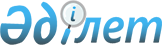 О ставках платы за эмиссии в окружающую среду на 2015 год по Мангистауской областиРешение маслихата Мангистауской области от 11 декабря 2014 года № 21/310. Зарегистрировано Депараментом юстиции от 16 января 2015 года № 2592.
 
      Примечание РЦПИ.

      В тексте документа сохранена пунктуация и орфография оригинала.

      В соответствии со статьей 495 Кодекса Республики Казахстан от 10 декабря 2008 года № 99-IV «О налогах и других обязательных платежах в бюджет (Налоговый Кодекс)» и пунктом 5 статьи 6 Закона Республики Казахстан от 23 января 2001 года «О местном государственном управлении и самоуправлении в Республике Казахстан» областной маслихат РЕШИЛ:

      1. Утвердить ставки платы за эмиссии в окружающую среду на 2015 год по Мангистауской области согласно приложению к настоящему решению.

      2. Руководителю аппарата Мангистауского областного маслихата (Сейбагытов Д.) обеспечить государственную регистрацию данного решения в органах юстиции, его официальное опубликование в информационно-правовой системе «Әділет» и в средствах массовой информации.

      3. Настоящее решение вступает в силу со дня государственной регистрации в органах юстиции и вводится в действие по истечении десяти календарных дней после дня его первого официального опубликования. 

 

       Председатель сессии                     Б. Сарман

      Секретарь

      областного маслихата                    Б. Жусупов


      «СОГЛАСОВАНО»

      Руководитель государственного

      учреждения «Департамента

      государственных доходов по

      Мангистауской области комитета

      государственного доходов Министерства

      финансов Республики Казахстан»

       Тилегенов А.Б.

      11 декабря 2014 год

 

       Руководитель республиканского

      государственного учреждения «Департамент экологии

      по Мангистауской области Комитета

      экологического регулирования,

      контроля и государственной инспекции

      в нефтегазовом комплексе Министерства

      энергетики Республики Казахстан»

      Умаров Е.К.

      11 декабря 2014 год

 

       Временно исполняющий обязанности

      руководителя государственного

      учреждения «Управление природных

      ресурсов и регулирования

      природопользования Мангистауской области»

      Улыкбанов Б.Д.

      2014 год

Приложение

к решению Мангистауского

областного маслихата

от 11 декабря 2014 года № 21/310

  Ставки платы за эмиссии в окружающую среду на 2015 год по Мангистауской области      1. Ставки платы за выбросы загрязняющих веществ от стационарных источников составляют:2. Ставки платы за выбросы загрязняющих веществ от сжигания попутного и (или) природного газа в факелах, осуществляемого в установленном законодательством Республики Казахстан порядке, составляют: 

 3. Ставки платы за выбросы загрязняющих веществ в атмосферный воздух от передвижных источников составляют:4. Ставки платы за сбросы загрязняющих веществ составляют:5. Ставки платы за размещение отходов производства и потребления составляют:      5-1. Ставки платы за размещение серы составляют 7,54 МРП за одну тонну.

      6. Коэффициенты применяются:

      1) для субъектов естественных монополий за объем эмиссий, образуемый при оказании коммунальных услуг, и энергопроизводящих организаций Республики Казахстан к ставкам платы, установленным в данном решении:

      пунктом 1, - 0,3;

      пунктом 4, - 0,43;

      строкой 1.3.5. пункта 5, - 0,05.

      2) для полигонов, осуществляющих размещение коммунальных отходов, за объем твердо-бытовых отходов, образуемый физическими лицами по месту жительства, к ставке платы, установленной строкой 1.1. пункта 5, - 0,2.

      7. Коэффициенты, предусмотренные пунктом 6 настоящего решения, не распространяются на платежи за сверхнормативный объем эмиссий в окружающую среду.

      8. За эмиссии в окружающую среду сверх установленных лимитов ставки платы, установленные настоящим решением, увеличиваются в десять раз.
					© 2012. РГП на ПХВ «Институт законодательства и правовой информации Республики Казахстан» Министерства юстиции Республики Казахстан
				№п/пВиды загрязняющих веществСтавки платыза 1 тонну, (МРП)Ставки платы за 1 килограмм, (МРП)1.Окислы серы202.Окислы азота203.Пыль и зола104.Свинец и его соединения39865.Сероводород1246.Фенолы3327.Углеводороды0,328.Формальдегид3329.Окислы углерода0,3210.Метан0,0211.Сажа2412.Окислы железа3013.Аммиак2414.Хром шестивалентный79815.Окислы меди59816.Бенз(а)пирен996,6№п/пВиды загрязняющих веществСтавки платы за 1 тонну, (МРП)1.Углеводороды44,62.Окислы углерода14,63.Метан0,84.Диоксид серы2005.Диоксид азота2006.Сажа2407.Сероводород12408.Меркаптан199320№п/пВиды топливаСтавка за 1 тонну использованного топлива (МРП)1.Для неэтилированного бензина0,662.Для дизельного топлива0,93.Для сжиженного, сжатого газа, керосина0,48№п/пВиды загрязняющих веществСтавки платы за 1 тонну (МРП)1.Нитриты13402.Цинк26803.Медь268044.Биологическая потребность в кислороде85.Аммоний солевой686.Нефтепродукты5367.Нитраты28.Железо общее2689.Сульфаты (анион)0,810.Взвешенные вещества211.Синтетические поверхностно-активные вещества5412.Хлориды (анион)0,213.Алюминий54№п/пВиды отходовСтавки платы (МРП)Ставки платы (МРП)№п/пВиды отходовза 1 тоннуза 1 гигабеккерель (Гбк)1.За размещение отходов производства и потребления на полигонах, в накопителях, санкционированных свалках и специально отведенных местах:1.1.Коммунальные отходы (твердые бытовые отходы, канализационный ил очистных сооружений)0,381.2.Промышленные отходы с учетом уровня опасности:1.2.1.«красный» список141.2.2.«янтарный» список81.2.3.«зеленый» список21.2.4.не классифицированные0,91.3.Кроме того:1.3.1.вскрышные породы0,0041.3.2.вмещающие породы0,0261.3.3.отходы обогащения0,021.3.4.шлаки, шламы0,0381.3.5.зола и золошлаки0,661.3.6.отходы сельхозпроизводства, в том числе навоз, птичий помет0,0182.За размещение радиоактивных отходов, в гигабеккерелях (Гбк):2.1.Трансурановые0,762.2.Альфа-радиоактивные0,382.3.Бета-радиоактивные0,042.4.Ампульные радиоактивные источники0,38